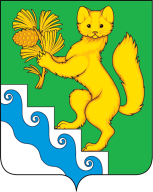 АДМИНИСТРАЦИЯ  БОГУЧАНСКОГО РАЙОНАПОСТАНОВЛЕНИЕ20.02.2024г.                               с. Богучаны                                    №    168-пО создании комиссии по  осуществлению  контроля за соблюдением условий и порядка предоставления субсидий на реализацию мероприятий  по капитальному ремонту тепловых сетей на территории  Богучанского районаВ  соответствии с Бюджетным кодексом Российской Федерации, Федеральным законом от 06.10.2003 N 131-ФЗ «Об общих принципах организации местного самоуправления в Российской Федерации»,  на основании соглашения  о предоставления субсидии из бюджета муниципального образования Богучанский район (средства районного бюджета) на 2023-2024 годах акционерному обществу «Красноярская региональная энергетическая компания» на реализацию мероприятий  по капитальному ремонту тепловых сетей на территории Богучанского района Красноярского края,  Порядка  предоставления субсидии на финансовое обеспечение  затрат  акционерного общества «Красноярская региональная компания»  на реализацию мероприятий по капитальному ремонту тепловых сетей на территории Богучанского района, утвержденного постановлением администрации Богучанского района   от 10.11.2023 № 1136-п,  в целях осуществления контроля за соблюдением условий и порядка предоставления субсидий, руководствуясь ст.ст. 7, 43, 47 Устава Богучанского района Красноярского края:1.   Создать комиссию   для осуществления контроля за  соблюдением условий и порядка предоставления субсидий на реализацию мероприятий по капитальному ремонту тепловых сетей. 2. Утвердить состав комиссии  по осуществлению контроля за  соблюдением условий и порядка предоставления субсидий на реализацию мероприятий по капитальному ремонту тепловых сетей на территории Богучанского района,  согласно приложения № 1  к данному постановлению.3.   Утвердить Положение о  комиссии по осуществлению контроля за  соблюдением условий и порядка предоставления субсидий на реализацию мероприятий по капитальному ремонту тепловых сетей на территории Богучанского района,  согласно приложения № 2  к данному постановлению.    4.    Опубликовать настоящее постановление  в официальном вестнике Богучанского района и размесить на официальном сайте  муниципального образования Богучанский  район   в информационно телекоммуникационной сети – Интернет.    5. Контроль за исполнением данного постановления   возложить на  первого заместителя Главы Богучанского района– В.М. Любим.6.  Настоящее постановление   вступает в силу со дня,  следующего за днем его официального  опубликования.   Глава  Богучанского района                                                    А.С. МедведевПриложение № 1 к постановлению администрации Богучанского района от 20.02.2024г. № 168-пСОСТАВкомиссии по  осуществлению  контроля за  соблюдением условий и порядка предоставления субсидий на реализацию мероприятий по капитальному ремонту тепловых сетей на территории Богучанского района.Приложение № 2 к постановлению администрации Богучанского района от 20.02.2024г. № 168-пПОЛОЖЕНИЕО  комиссии по осуществлению контроля за  соблюдением условий и порядка предоставления субсидий на реализацию мероприятий по капитальному ремонту тепловых сетей на территории Богучанского района ОБЩИЕ ПОЛОЖЕНИЯ1.1.  Настоящее Положение определяет порядок организации работы комиссии по  осуществлению контроля за соблюдением условий и порядка предоставления субсидии  из бюджета  муниципального образования  Богучанский  район  (далее Комиссия)  на финансирование мероприятий:- капитальный ремонт тепловых сетей в с. Богучаны Богучнского района;- капитальный ремонт тепловых сетей в  п. Таежный Богучанского района;- капитальный ремонт тепловых сетей в  п. Чунояр Богучанского района, предусмотренной Порядком предоставления субсидии на финансовое обеспечение  затрат  акционерного общества «Красноярская региональная компания»  на реализацию мероприятий по капитальному ремонту тепловых сетей на территории Богучанского района, утвержденного постановлением администрации Богучанского района   от 10.11.2023 № 1136-п (далее Порядок предоставления субсидии).  1.2.  Комиссия в своей деятельности руководствуется нормативными правовыми актами Российской Федерации,  Красноярского края, администрации Богучанского района, а также настоящим Положением.  II. Задача и функции КомиссииЗадачами  Комиссии является          2.2.1. осуществление проверки  представляемых Получателем субсидии документов в соответствии  с Соглашением о предоставления субсидии из бюджета муниципального образования Богучанский район (средства районного бюджета) на 2023-2024 годах акционерному обществу «Красноярская региональная энергетическая компания» на реализацию мероприятий  по капитальному ремонту тепловых сетей на территории Богучанского района Красноярского края от 04.12.2023г. № 324.          2.2.2.  осуществление проверки  соответствия представленных документов  Порядку предоставления субсидии.          2.2.3. осуществление контроля за соблюдением условий и порядка предоставления субсидии. В целях выполнения возложенных задач Комиссия осуществляет следующие функции: 2.3.1.  Проверяет документы, представленные Получателями субсидии, на соответствие установленным  Порядком предоставления субсидии,  а также соглашением о предоставлении субсидии на реализацию мероприятий  по капитальному ремонту тепловых сетей на территории Богучанского района Красноярского края. 2.3.2. Устанавливает соответствие  предоставленных документов Получателем субсидии, предусмотренные Порядком предоставления субсидии. 2.3.3.  Осуществляет оценку достижения Получателем субсидии  значений результатов  предоставления субсидии на основании представления отчета  о достижении значений результатов предоставления субсидии.2. 3.4.    Принимает  решение  об использовании остатка Субсидии не использованного  на  начала очередного финансового года на цели указанные в соглашении. 2.3.5.  Принимает решение об использовании средств поступившим Получателям в текущее финансовом году от возврата дебиторской задолженности возникшей от использования субсидий.2.3.7.  Принимает решение о приостановлении  предоставления субсидии,  в  случае получения от органа финансового контроля информации о факте нарушения Порядка и условий предоставления субсидии, предусмотренного Порядком  предоставления субсидии,  в том числе указания в документах, представленных Получателем недостоверных сведений,  до устранения указанных нарушений.  
III. Права комиссии3.1. Комиссия имеет право:3.1.1. Запрашивать  документы и информацию   необходимые для осуществления контроля за соблюдением условий и порядка предоставления субсидии;3.1.2.  Приглашать на заседание комиссии представителей Получателей субсидии. 3.1.3. Осуществлять иные права в соответствии с бюджетным законодательством  Российской Федерации, Порядком предоставления субсидии и настоящим соглашением. IV. Порядок  организации и деятельности  Комиссии          4.1. Комиссия состоит из  председателя, заместителя председателя,  секретаря и членов комиссии.           4.2. Деятельностью комиссии руководит председатель, а в его отсутствие – заместитель председателя комиссии. 4.3. Председатель комиссии или по его поручению заместитель председателя комиссии руководит  работой комиссии,  планирует ее деятельность,  ведет заседание. 4.4.  Председатель комиссии выносит решение о его переносе из-за отсутствия кворума. 4.5. Осуществляет иные действия в соответствии с действующим законодательством  и настоящим Положением. 4.6. Секретарь Комиссии:4.6.1.  Обеспечивает ведение протокола заседаний комиссии, выполняет  поручения председателя комиссии, а также его заместителя. 4.6.2. Информирует членов Комиссии о дате, месте и времени проведения заседаний Комиссии о вопросах включенных в повестку заседания Комиссии, не позднее чем за 1 (один) рабочий день до даты проведения заседания Комиссии.4.6.3  Перед началом заседания Комиссии информирует председателя Комиссии о наличии кворума.4.6.4.  Обеспечивает подписания протокола всеми  членами Комиссии.4.6.5.  По результатам проведенного заседания  Комиссии  изготавливает проект распоряжения и направляет его для полписания Главе Богучанского района.  4.6.6. Осуществляет иные действия организационно- технического характера. 4.6.7. Комиссия правомочна принимать решения, если на ее заседании присутствуют  е менее половины  от числа членов комиссии.4.6.8. Решения Комиссии принимаются простым большинством голосов присутствующих  на заседании членов комиссии.  При равенстве голосов решающим является  голос председательствующего  на заседании комиссии. 4.6.9. Решения комиссии оформляются протоколом. Протоколы подписываются всеми членами комиссии, принимавшими участие в заседании комиссии.  Члены комиссии,  имеющие особое мнение по рассматриваемым комиссией вопросам, вправе выразить его в письменной форме.  Особое мнение прилагается к протоколу заседания.  При подписании протокола заседания комиссии членом комиссии, выразившим особое мнение, рядом с подписью ставится  отметка «с особым мнением». Любим ВикторМихайлович- первый заместитель Главы Богучанского района,  председатель комиссииАрсеньева АльфияСагитовна- заместитель Главы Богучанского района по экономике и финансам, заместитель председателя комиссии;Фоменко ЮлияСергеевна- начальник Управления экономики и планирования, секретарь комиссии;Члены комиссии:Каблова Лейла Геннадьевна- начальник отдела жилищной политики, транспорта и связи;Николаева СветланаАлександровна- начальник Управления муниципальной собственностью Богучанского района;Бондарева Татьяна Сергеевна - начальник отдела правового, документационного обеспечения – Архив Богучанского района;Герасько Наталья Викторовна-начальник МКУ «Муниципальная служба «Заказчика» (по согласованию). 